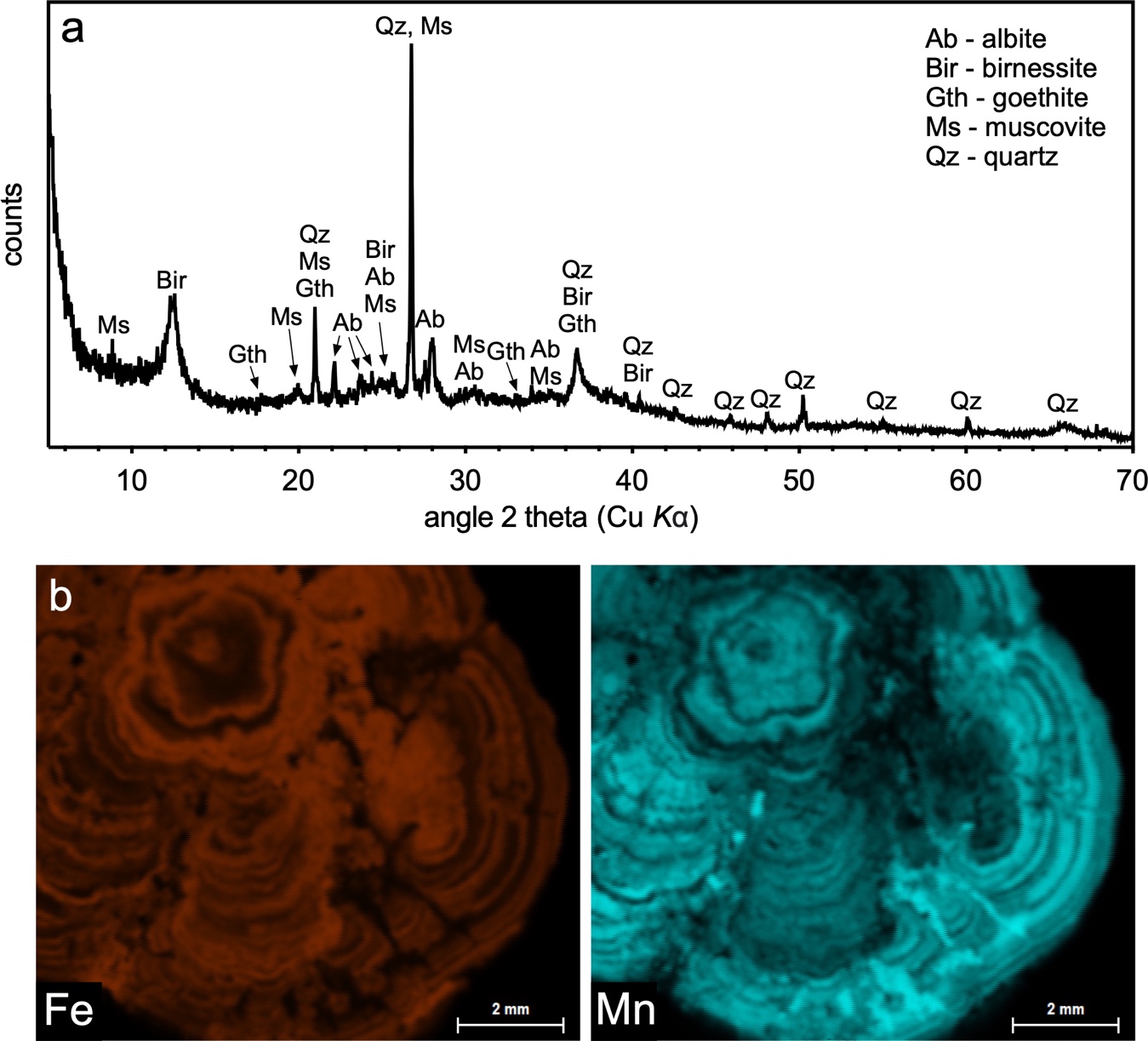 Supplementary Figure 1. Mineralogical composition of the Fe-Mn nodules used in the study. (a) X-ray diffraction pattern (XRD; PANalytical X’Pert Pro diffractometer); (b) Spatial distribution of Fe and Mn in the nodule obtained by micro X-ray fluorescence spectrometry (µ-XRF; Bruker M4 TORNADO).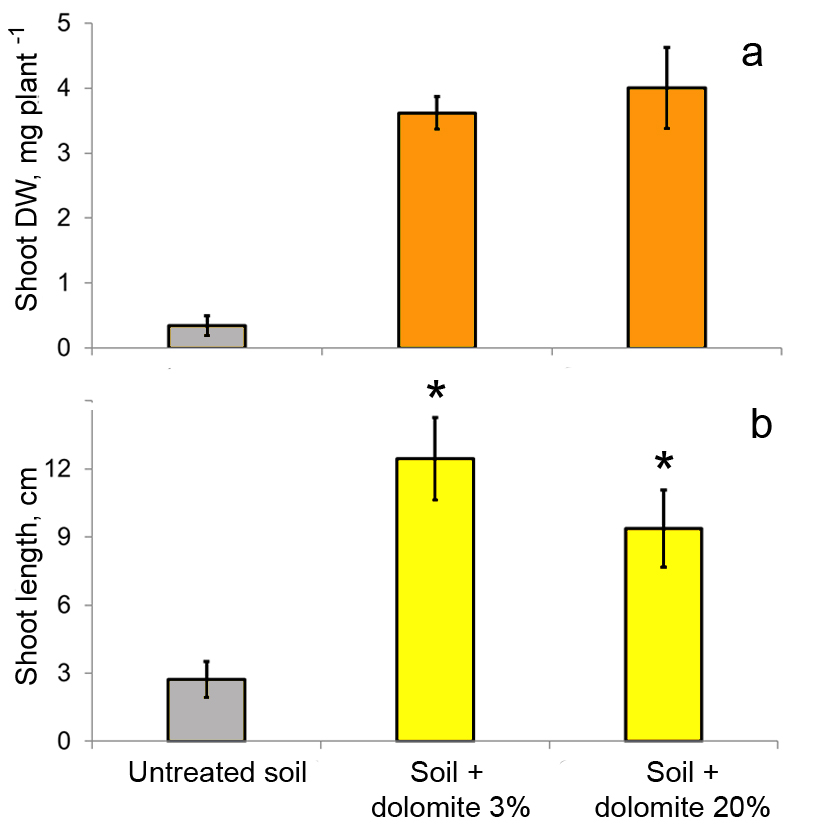 Supplementary Figure 2. Effect of different doses of dolomite (3% w/w and 20% w/w) on (a) shoot dry weight (DW) and (b) shoot length of ryegrass grown on Histosol (0-5 cm) from Apatity (Kola Peninsula, Russia) contaminated by the atmospheric emissions from a nickel-copper (Ni/Cu) smelter. Means and standard deviations are shown (n = 4). Untreated soil is also shown for comparison. Asterisks indicate a statistically significant difference between different doses of dolomite with respect to shoot length (p < 0.05). All-purpose fertilizer was added in all cases at a rate of 0.4 g fertilizer per 1 kg substrate.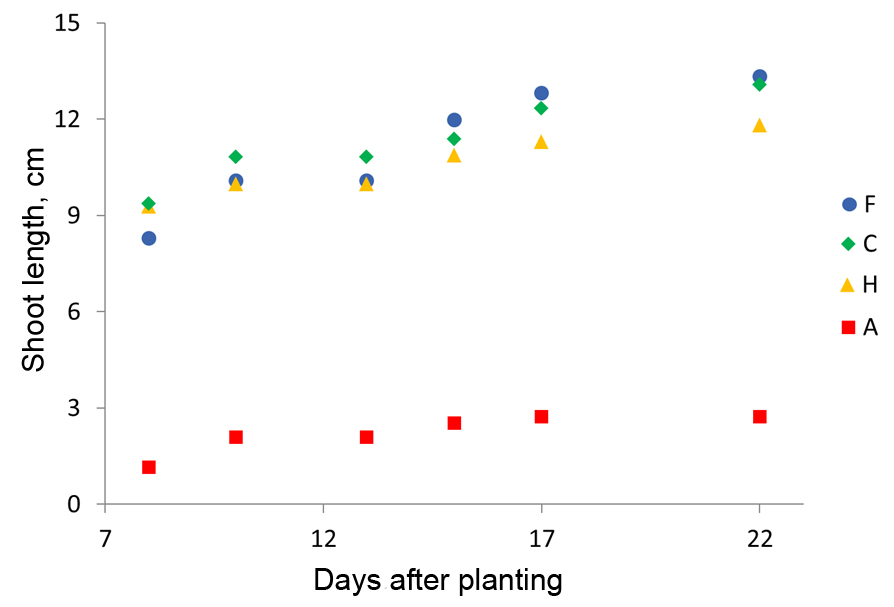 Supplementary Figure 3. Shoot length of Lolium perenne as a function of growth time in the soil under study. Results are shown for the following iron-based treatments in a biochar matrix: A: untreated soil; C: dolomite (3%) + ZVI nanoparticles/biochar composite (4%); F: dolomite (3%) + biochar (2%) + Fe-Mn-nodules (2%); H: dolomite (3%) + biochar (2%) + iron powder (2%). The remainder of the treatments are not shown to simplify the figure and improve clarity and understanding.Supplementary Table 1. Effect of different doses of dolomite (3% w/w and 20% w/w) on the concentration of exchangeable fractions of metals in the soil under study. The concentrations of exchangeable Cd were below the detection limit. An asterisk indicates a statistically significant difference between dolomite doses. Supplementary Table 2. Effect of different doses of dolomite (3% w/w and 20% w/w) on foliar metal concentrations of ryegrass grown on the soil under study. The values of pH (in 0.01 N KNO3) were 5.8 and 7.2, respectively. Toxicity thresholds for foliar metal concentrations are shown for comparison. Dolomite doseCo, mg kg-1Cu, mg kg-1Mn, mg kg-1Ni, mg kg-1Zn, mg kg-13%0.80±0.1511 ± 1.09.3 ± 1.817 ± 2.90.60 ± 0.0120%0.30 ± 0.05*12 ± 0.604.8 ± 1.1*6.7 ± 0.58*0.40 ± 0.12*MetalFoliar concentration, mg kg-1Foliar concentration, mg kg-1Toxicity threshold,mg kg-1ReferenceDolomite 3%Dolomite 20%Cd0.12 ± 0.040.13 ± 0.1115Davis et al. (1978)Co4.5 ± 0.785.4 ± 1.16.0Davis et al. (1978)Cu29 ± 6.454 ±1239Verdejo et al. (2015)Mn129±32413 ± 105>400Reuter and Robinson (1997)Ni110 ± 1862 ± 8.180Reuter and Robinson (1997)Zn35 ± 9.717 ± 4.0560Smilde (1981)